АДМИНИСТРАЦИЯ ПОДОВИННОГО СЕЛЬСКОГО ПОСЕЛЕНИЯ ОКТЯБРЬСКОГО МУНИЦИПАЛЬНОГО РАЙОНА
ЧЕЛЯБИНСКОЙ ОБЛАСТИПОСТАНОВЛЕНИЕ  проектот  .     .         г. №О Порядке использования бюджетных ассигнований резервного фондаАдминистрации  Подовинного сельского поселения  Октябрьского муниципального районаВ соответствии с Бюджетным кодексом Российской Федерации, Решением Совета депутатов «О бюджетном процессе в Подовинном сельском поселении Октябрьского муниципального района»ПОСТАНОВЛЯЕТ:Утвердить прилагаемый Порядок использования бюджетных ассигнований резервного фонда Администрации Подовинного сельского поселения Октябрьского муниципального района.Организацию выполнения настоящего постановления возложить на Главу Подовинного сельского поселения Кузьменко В.С.Настоящее постановление вступает в силу со дня подписания.Глава Подовинного                                  сельского поселения                                          Кузьменко В.С.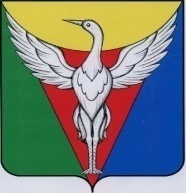 Утвержден постановлением Администрации Подовинного сельского поселения Октябрьского муниципального района от   .    .       г. NПорядок
использования бюджетных ассигнований
резервного фонда Администрации Подовинного сельского поселения Октябрьского муниципального районаНастоящий Порядок использования бюджетных ассигнований резервного фонда Администрации Подовинного сельского поселения Октябрьского муниципального района (далее именуется - резервный фонд) разработан в соответствии с Бюджетным кодексом Российской Федерации, Решением Совета депутатов «О бюджетном процессе в Подовинном сельском поселении», Решением Совета депутатов Подовинного сельского поселения Октябрьского муниципального района о бюджете Подовинного сельского поселения на соответствующий финансовый год.Размер резервного фонда определяется Решением Совета депутатов о бюджете сельского поселения  на соответствующий финансовый год.Средства резервного фонда направляются на финансовое обеспечение непредвиденных расходов, в том числе на:проведение аварийно-восстановительных работ и иных мероприятий, связанных с ликвидацией последствий стихийных бедствий и других чрезвычайных ситуаций;осуществление незапланированных затрат, необходимых для функционирования органов местного самоуправления Подовинного сельского поселения;проведение неплановых мероприятий, встреч, симпозиумов, выставок, семинаров по проблемам общегосударственного и муниципального значения;оказание материальной помощи гражданам, оказавшимся в трудной жизненной ситуации, а также пострадавшим от стихийных бедствий и других чрезвычайных ситуаций;осуществление иных непредвиденных расходов, не предусмотренных в бюджете сельского поселения на соответствующий финансовый год.Средства резервного фонда расходуются на основании распоряжения Главы Подовинного сельского поселения.Подготовка проекта распоряжения Главы Подовинного сельского поселения о выделении средств из резервного фонда осуществляется по поручению Главы Подовинного сельского поселения.Перечисление денежных средств осуществляется Финансовым управлением Администрации Октябрьского муниципального района в соответствии с распоряжением Главы Подовинного сельского поселения Октябрьского муниципального района.Получатели средств резервного фонда (за исключением физических лиц) в месячный срок после получения средств, представляют в Администрацию Подовинного сельского поселения Октябрьского муниципального района подробный отчет о целевом использовании средств, выделенных из резервного фонда на финансовое обеспечение непредвиденных расходов.Отчет об использовании бюджетных ассигнований резервного фонда прилагается к годовому отчету об исполнении бюджета Подовинного сельского поселения на соответствующий финансовый год.